แบบหนังสือรายงานผลการรับเด็กเข้าเรียนของสถานศึกษา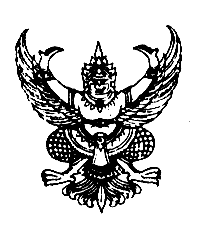 ที่ ..................(๑)..................					.............................(๒).............................								................................................................						 วันที่....(๓)....เดือน.........(๔).............พ.ศ. .......(๕)........เรื่อง  การรายงานผลการรับนักเรียนเรียน  ........................(๖)......................สิ่งที่ส่งมาด้วย	๑. แบบ พฐ.๑๒/๑							จำนวน  ๑ ชุด		๒. แบบ พฐ.๑๒/๒							จำนวน  ๑ ชุด๓. แบบ พฐ.๑๒/๓							จำนวน  ๑ ชุด		๔. แบบ พฐ.๑๒/๔							จำนวน  ๑ ชุดด้วยในปีการศึกษา.......................(๗).......................โรงเรียนมีเด็กในเขตพื้นที่บริการอายุถึงเกณฑ์การศึกษาภาคบังคับจะต้องเรียนในระดับประถมศึกษา จำนวน..........(๘)..........คน และมีเด็กในเขตพื้นที่บริการที่เรียนจบหลักสูตรประถมศึกษา ต้องเข้าเรียนในระดับมัธยมศึกษาตอนต้น จำนวน..........(๙)..........คนบัดนี้ ผู้ปกครองของเด็กได้ส่งเข้าเรียนแล้ว ดังนี้ระดับประถมศึกษา จำนวน.........(๑๐).........คน เป็นเด็กในเขตบริการ จำนวน.......(๑๑).......คนนอกเขตพื้นที่บริการ จำนวน.....(๑๒)......คน มีเด็กในเขตพื้นที่บริการที่ผู้ปกครองยังไม่ส่งเข้าเรียน จำนวน....(๑๓)....คนระดับมัธยมศึกษาตอนต้น จำนวน.......(๑๔).......คน เป็นเด็กในเขตบริการ จำนวน......(๑๕)......คนนอกเขตพื้นที่บริการ จำนวน.....(๑๖)......คน มีเด็กในเขตพื้นที่บริการที่ผู้ปกครองยังไม่ส่งเข้าเรียน จำนวน....(๑๗)....คน		รายละเอียดดังรายชื่อตามบัญชีและแบบรายงานที่ส่งมาพร้อมหนังสือนี้จึงเรียนมาเพื่อโปรดทราบและดำเนินการขอแสดงความนับถือ……………….(๑๘)………………..(……....…..(๑๙)…..……….)				      ตำแหน่ง.........(๒๐).................คำอธิบายการกรอกแบบ พฐ.๑๒		แบบ พฐ.๑๒ ใช้สำหรับสถานศึกษารายงานผลการรับนักเรียนของสถานศึกษาต่อสำนักงานเขตพื้นที่การศึกษา องค์กรปกครองส่วนท้องถิ่น หรือหน่วยงานที่จัดการศึกษาภาคบังคับ แล้วแต่กรณีทราบ		ช่อง ๑		เลขที่หนังสือ		ช่อง ๒		ชื่อโรงเรียน		ช่อง ๓-๕	วัน เดือน ปีที่ออกหนังสือ		ช่อง ๖		ผู้อำนวยการสำนักงานเขตพื้นที่การศึกษา องค์กรปกครองส่วนท้องถิ่น				หรือหน่วยงานที่จัดการศึกษาภาคบังคับ แล้วแต่กรณี				หรือหน่วยงานที่จัดการศึกษาภาคบังคับ ที่ออกหนังสือช่อง๗		ปีการศึกษาที่รับนักเรียนช่อง ๘		จำนวนเด็กอายุถึงเกณฑ์การศึกษาภาคบังคับในเขตพื้นที่บริการของโรงเรียน		ช่อง ๙		จำนวนเด็กที่เรียนจบชั้นประถมศึกษาปีที่ ๖ ในเขตพื้นที่บริการของสถานศึกษา				ที่ต้องเรียนต่อชั้นมัธยมศึกษาปีที่ ๑ช่อง ๑๐-๑๗	จำนวนเด็กทั้งในและนอกเขตพื้นที่บริการของโรงเรียนที่เข้าเรียนในสถานศึกษา			ทั้งระดับประถมศึกษาและมัธยมศึกษาตอนต้นช่อง ๑๘-๒๐	ชื่อและตำแหน่งผู้บริหารโรงเรียน……………………………………………………………..